　 医療費支給申請書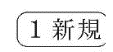 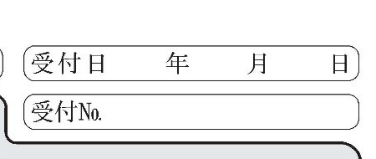 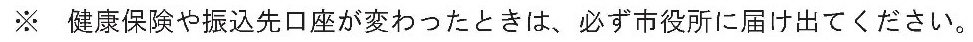 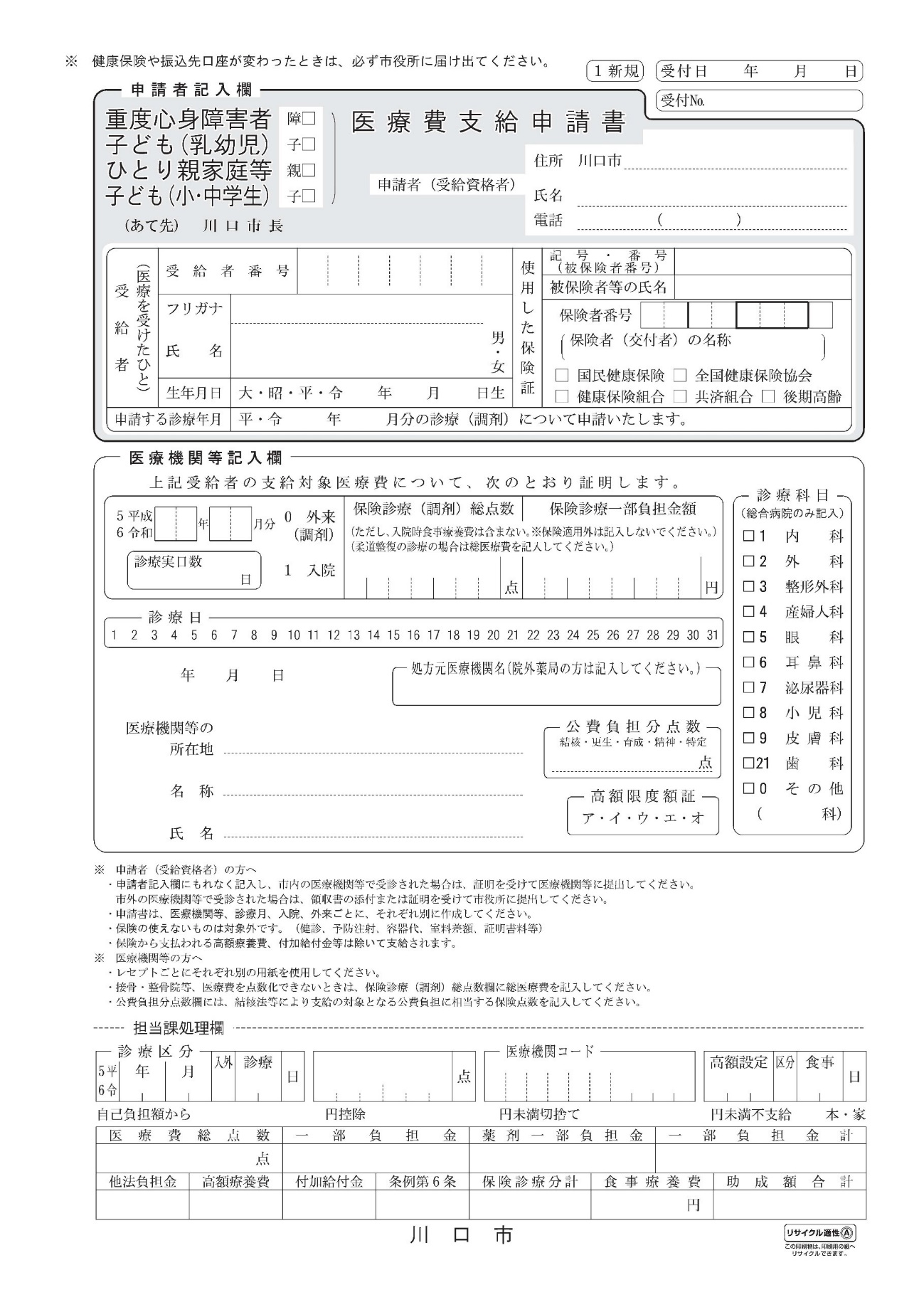 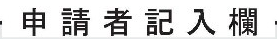 住所　川口市　　　　　　　　　 　　　　　　申請者（受給資格者）　氏名　　　　　　　 　　　　　　　　　　　　電話　　　　 　　　　　　　　 　　 　　　　（医療を受けたひと）受　　給　　者受給者番号受給者番号使用した保険証記号・番号記号・番号記号・番号（医療を受けたひと）受　　給　　者フリガナ氏名使用した保険証被保険者等の氏名被保険者等の氏名被保険者等の氏名（医療を受けたひと）受　　給　　者フリガナ氏名使用した保険証保険者番号（医療を受けたひと）受　　給　　者フリガナ氏名使用した保険証保険者(交付者)の名称保険者(交付者)の名称保険者(交付者)の名称保険者(交付者)の名称保険者(交付者)の名称保険者(交付者)の名称保険者(交付者)の名称保険者(交付者)の名称保険者(交付者)の名称保険者(交付者)の名称保険者(交付者)の名称（医療を受けたひと）受　　給　　者フリガナ氏名使用した保険証（医療を受けたひと）受　　給　　者生年月日大・昭・平・令大・昭・平・令大・昭・平・令年年月日生日生日生使用した保険証□国民健康保険　□全国健康保険協会□健康保険組合　□共済組合　□後期高齢□国民健康保険　□全国健康保険協会□健康保険組合　□共済組合　□後期高齢□国民健康保険　□全国健康保険協会□健康保険組合　□共済組合　□後期高齢□国民健康保険　□全国健康保険協会□健康保険組合　□共済組合　□後期高齢□国民健康保険　□全国健康保険協会□健康保険組合　□共済組合　□後期高齢□国民健康保険　□全国健康保険協会□健康保険組合　□共済組合　□後期高齢□国民健康保険　□全国健康保険協会□健康保険組合　□共済組合　□後期高齢□国民健康保険　□全国健康保険協会□健康保険組合　□共済組合　□後期高齢□国民健康保険　□全国健康保険協会□健康保険組合　□共済組合　□後期高齢□国民健康保険　□全国健康保険協会□健康保険組合　□共済組合　□後期高齢申請する診療年月申請する診療年月平・令　　　年　　　月分の診療（調剤）について申請いたします。平・令　　　年　　　月分の診療（調剤）について申請いたします。平・令　　　年　　　月分の診療（調剤）について申請いたします。平・令　　　年　　　月分の診療（調剤）について申請いたします。平・令　　　年　　　月分の診療（調剤）について申請いたします。平・令　　　年　　　月分の診療（調剤）について申請いたします。平・令　　　年　　　月分の診療（調剤）について申請いたします。平・令　　　年　　　月分の診療（調剤）について申請いたします。平・令　　　年　　　月分の診療（調剤）について申請いたします。平・令　　　年　　　月分の診療（調剤）について申請いたします。平・令　　　年　　　月分の診療（調剤）について申請いたします。平・令　　　年　　　月分の診療（調剤）について申請いたします。平・令　　　年　　　月分の診療（調剤）について申請いたします。平・令　　　年　　　月分の診療（調剤）について申請いたします。平・令　　　年　　　月分の診療（調剤）について申請いたします。平・令　　　年　　　月分の診療（調剤）について申請いたします。平・令　　　年　　　月分の診療（調剤）について申請いたします。平・令　　　年　　　月分の診療（調剤）について申請いたします。平・令　　　年　　　月分の診療（調剤）について申請いたします。平・令　　　年　　　月分の診療（調剤）について申請いたします。平・令　　　年　　　月分の診療（調剤）について申請いたします。平・令　　　年　　　月分の診療（調剤）について申請いたします。平・令　　　年　　　月分の診療（調剤）について申請いたします。平・令　　　年　　　月分の診療（調剤）について申請いたします。平・令　　　年　　　月分の診療（調剤）について申請いたします。平・令　　　年　　　月分の診療（調剤）について申請いたします。